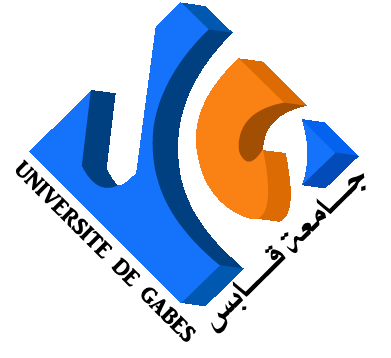 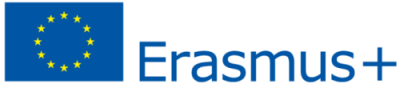 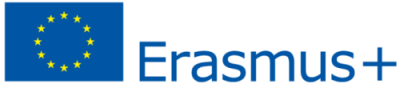 ERASMUS TEACHER APPLICATION FORMACADEMIC YEAR 2022/2023Deadline KA107: 	Summer termPLEASE USE A COMPUTER TO FILL OUT THIS FORMAcademic Information: Passport or ID Card Number (Compulsory)Given Name: Family Name: Sex:Male  Female Date of Birth:(e.g. dd-mm-yyyy)E-mail:Telephone Number: (e.g. +39 178…)Address:Postcode:City:CountryLevel of EnglishA1  A2   B1  B2   C1   C2   *Home University:Faculty/ DepartmentContact person at the home institution:Tel/e-mail/ fax of the contact person:Degree:Level:Teacher    Period of Stay:From: To: Study field or Department Student House  Yes  NoTeacher’s Signature:President’s Signature:Stamp of Home University:This application form will NOT be processed without the stamp of the Home University